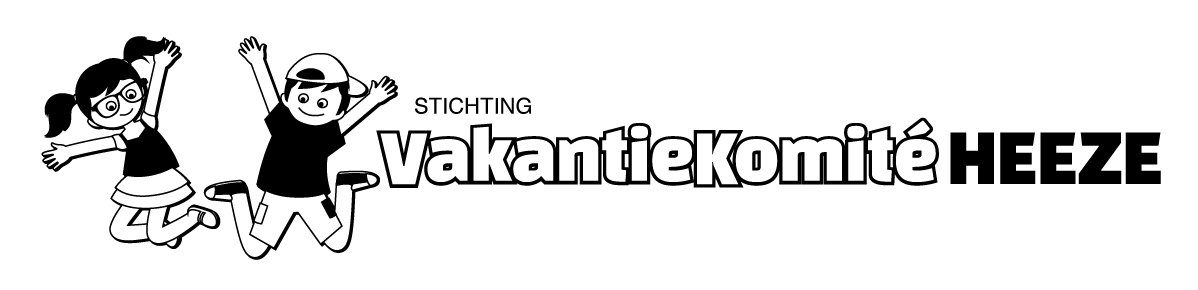 INSCHRIJFFORMULIER 2022 Lees eerst alles goed door voordat je het formulier invult !!ACHTERNAAM	: ............................................................................................................….……………………ROEPNAAM	: ......................................  GEBOORTEDATUM: ......./......../ ..............  JONGEN / MEISJEADRES	: ...............................................................………………… POSTCODE: …………………..TELEFOON	: 040- ..........................……… 06- ………………………... 06- ………………………...SCHOOL	: ......................................................................………....... GROEP: ........ (huidig schooljaar)BOVENVERMELD KIND IS   WEL / NIET   (doorhalen wat niet van toepassing is)  IN HET BEZIT VAN EEN ZWEMDIPLOMA  (wordt niets ingevuld dan gaan wij ervan uit dat het kind geen diploma heeft)HEEFT UW ZOON/DOCHTER AL EERDER DEELGENOMEN   JA / NEE   (doorhalen wat niet van toepassing is) Het formulier kan slechts voor één kind gebruikt worden. Voor meerdere kinderen aparte formulieren gebruiken.  Vul duidelijk in waaraan men wenst deel te nemen door het geldbedrag in de laatste kolom in te vullen. Inschrijven kan voor 1 of meerdere activiteiten.Dit formulier uiterlijk vrijdag 8 juli inleveren op Schutsakker 7 of  mailen naar info@vakantiekomiteheeze.nl		prijs bij           prijs bijdag/datum	programma		dagkaart	         voorinschrijving     geldbedrag maandag 	“ Het Circus “	 €   6,50                €    5,00	€..........,....	129 augustus							dinsdag	Bobbejaanland	 €  35,50                €  28,50	€..........,....	230 augustus		woensdag	Mega Sport Festijn	 €  10,00                €   8,00	€..........,.... 	331 augustusdonderdag	Irrland, Kevelaer	 €  19,50               €  15,50	€..........,....	401 september		vrijdag	Themadag “ WK “	 €    7,50               €    6,00	€..........,....	502 september					Totaal bedrag	€..........,....Na de 1e voorverkoop is deelname nog mogelijk middels dagkaarten. Deelname middels een dagkaart is alleen mogelijk indien er voor de betreffende activiteiten nog plaatsen beschikbaar zijn. Inschrijven kan 's morgens voor aanvang van de activiteiten.Voor een dagkaart bij busreizen kunt U zich in schrijven op een “INTEKEN/WACHTLIJST”.Deze lijst is steeds op school aanwezig. Deelname vindt plaats in volgorde van aanmelding.Indien er een plaats vrij komt wordt U door ons telefonisch benaderd. Geen telefoontje is geen deelname.Het te betalen bedrag bij een dagkaart is de prijs van voorinschrijving die wordt verhoogd met extra administratie kosten. De prijzen hiervan staan vermeld op het inschrijfformulier.Annuleren kunt u tot 3 dagen voor aanvang van het programma.Annuleringskosten bedragen 25%.Deelnemerskaarten dienen betaald en afgehaald te worden op;dinsdag 12 juli of donderdag 14 juli 2022 tussen 18.30 - 20.00 uur.In dorpshuis t’ Perron, Schoolstraat 48